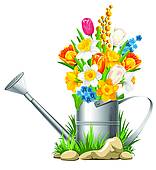 Well I hope everyone managed to get their flu jabs last year. It was not a good year for flu jabs. The surgery along with others all over the country had a lot of problems, lack of flu jabs, lack of delivery, it was mayhem for our patients and for our surgery so hopefully this year will be better and things will be sorted out. Flu jab day this year will be on Wednesday October 2nd We consider our flu jab day as a day where we all come together, free tea and biscuits, meeting people you’ve not seen for months and it was disrupted this year, so the surgery is going to hold an Event Day on Thursday 18th April. 10am till 1pmThere will be a cake stall, tea, coffee and Tombola, all proceeds will be going to the Heart Foundation, a favourite charity of Lizzie’s. There will also be free blood pressure tests, blood sugar tests, and cancer screening displays. We would also help people who are a bit worried about using the machine to book in. We will help you to access our repeat prescription service, if you have a tablet, computer or smart phone, it is so easy and it will save you time and free up the reception desk. Please come along and join us. Did you know you can also ask your chemist to do a blood pressure test. Screening campaign – the surgery is having a campaign to increase screening of Bowel, Breast & cervical cancers. It is really important to get these tests done.  A lot of people are not taking up the bowel screening program for whatever reason, but it is really important. It could save your life. Bowel cancer is on the rise, so please rethink when you get a request to do the test. The same goes for breast and cervical cancers. These tests are there to help you. They could save your life.Another thing that we raised at the meeting was the Waiting room, at times it seems to be full of buggies and scooters, we think there should be a designated area for these to be left out of the way of other patients. It was also mentioned that the small tables in reception should be removed for safety reasons as children often climb on them.Request Repeat Medication OnlineHow to sign up for Patient Access online serviceIf you wish to sign up for these facilities ask the receptionist for details of how to register and receive your registration details then follow the simple instructions.Why are things changing you ask yourself! Many surgeries are doing this now, it is hoped that it will save the NHS money because it will cut down on the wastage of drugs.Why not join the Patient Participation Group Would you like to influence decisions on the services you receive from the practice?  If so please join our Patient Participation Group which exists to represent and voice the opinions of our patient population as a means of improving services that patients receive. Membership of the group is open to all. Next meeting Thursday 2nd May 2pm at surgery.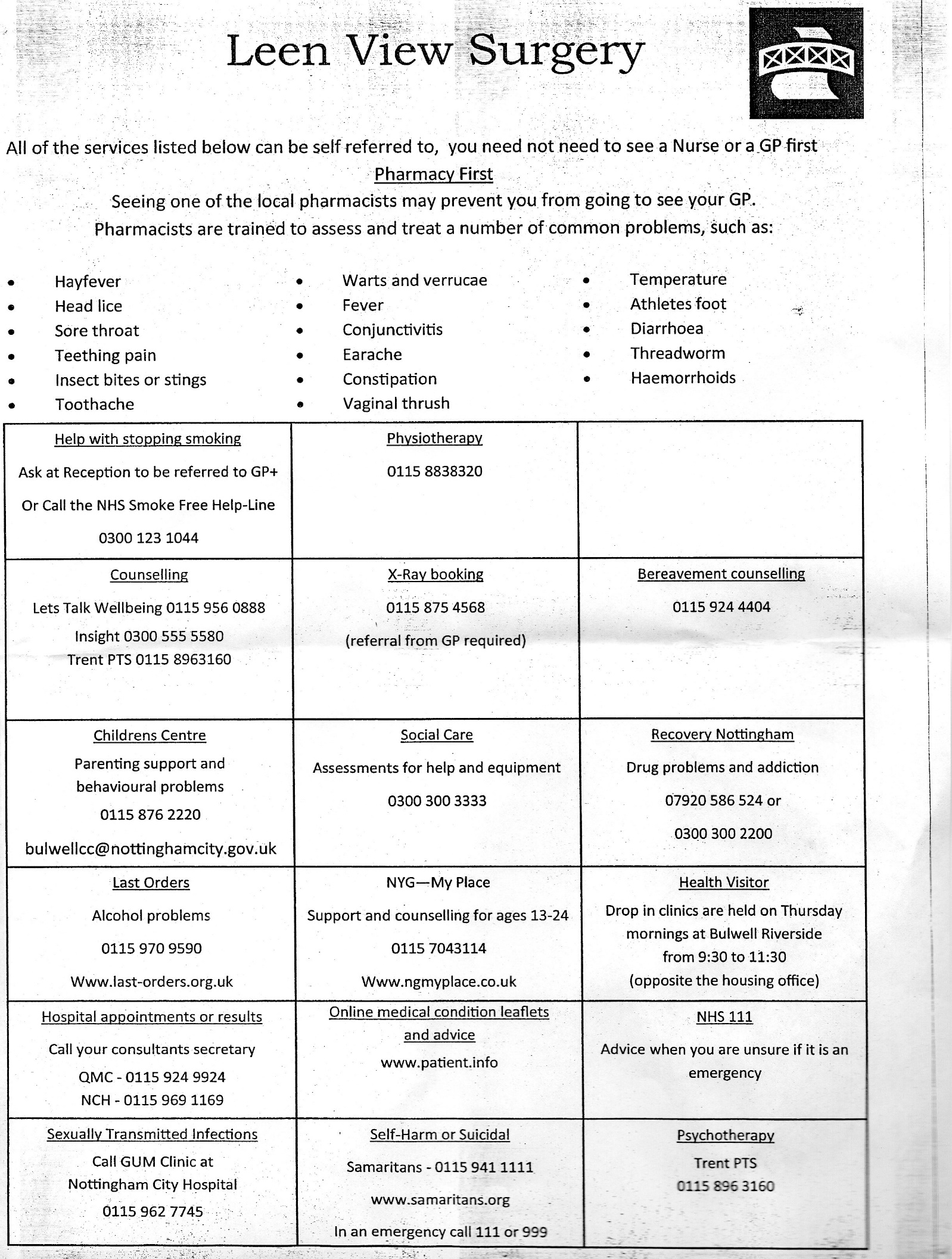 